I. OPIS TECHNICZNY ELEMENTÓW WYPOSAŻENIAII.  OFERTOWA WARTOŚĆ ELEMENTÓW PRZEDMIOTU ZAMÓWIENIAIII.  UWAGI KOŃCOWELP.ELEMENT WYPOSAŻENIAELEMENT WYPOSAŻENIAELEMENT WYPOSAŻENIAWARTOŚĆ
 WYMAGANALP.SYMBOLSYMBOLNAZWAWARTOŚĆ
 WYMAGANA1Ce1Ce1Regał gabinetowy25 szt.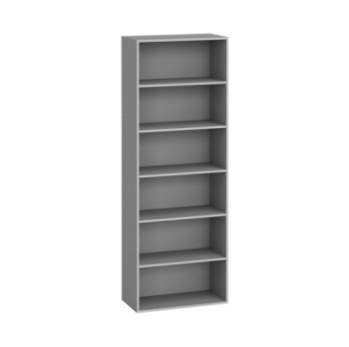 Zdjęcie lub grafika zamieszczona w kolumnie „NAZWA” należy traktować jako ogólno-poglądowe, chyba że inaczej wskazuje poniższy opis1.1rok produkcjinie wcześniej niż 2022r.1.2opisx• podział6 przestrzeni, 5 - półek
(możliwość regulacji położenia półek wraz z systemem mocowania zapobiegający wypadaniu) • materiał• płyta wiórowa kl. E-1 min. 650 kg/m3 +/- 10 %,• pokrycie dwustronnie okleiną melamina,• wieńce górne i dolne z płyty o grubości min. 38 mm,• ścianki boczne i półki z płyty o grubości min. 18 mm,• plecy wykonane z płyty wiórowej o gr. 18 mm mocowane poprzez wpuszczenie w boki konstrukcji,• kolor okleiny dostosowany do istniejącej zabudowy meblowej w budynku CZMiD tj. Buk Scandic Jasny R24030 SD lub równoważny - słoje biegnące wzdłuż dłuższych krawędzi płyty.• zabezpieczenie• krawędzie zabezpieczone tworzywem ABS min. 2mm w kolorze okleiny z zastosowaniem kleju wodoodpornego poliuretanowego PUR• łączenie elementów mebli za pomocą kołków drewnianych oraz połączeń metalowych, zapinki mimośrodowe, wkręty (konfirmaty)• osadzenie• 4 metalowe malowane proszkowo - profil stalowy (grubości 2mm) kwadratowy lub okrągły min. Ø 50 -wys. min. 100mm, • stopki wyrównujące nierówności w podłodze o wys. 15mm.lub• cokół metalowy malowany proszkowo o wysokości 10 cm z regulatorem poziomu (regulacja od wewnątrz szafy bez konieczności ich odsuwania), zakres regulacji min. 20mm1.3parametryx• szerokość całkowita1000mm ± 20mm• głębokość całkowita  400mm ± 20mm• wysokość całkowita2220mm ± 20mm2Ce1aCe1aRegał gabinetowy bez elementów metalowych2 szt.Zdjęcie lub grafika zamieszczona w kolumnie „NAZWA” należy traktować jako ogólno-poglądowe, chyba że inaczej wskazuje poniższy opis2.1rok produkcjinie wcześniej niż 2022r.2.2opisx• podział6 przestrzeni, 5 – półek 
(możliwość regulacji położenia półek wraz z systemem mocowania zapobiegający wypadaniu)• materiał• płyta wiórowa kl. E-1 min. 650 kg/m3 +/- 10 %,• pokrycie dwustronnie okleiną melamina,• wieńce górne i dolne z płyty o grubości min. 38 mm,• ścianki boczne i półki z płyty o grubości min. 18 mm,• plecy wykonane z płyty wiórowej o gr. 18 mm mocowane poprzez wpuszczenie w boki konstrukcji,• kolor okleiny dostosowany do istniejącej zabudowy meblowej w budynku CZMiD tj. Buk Scandic Jasny R24030 SD lub równoważny - słoje biegnące wzdłuż dłuższych krawędzi płyty• zabezpieczenie• krawędzie zabezpieczone tworzywem ABS min. 2mm w kolorze okleiny z zastosowaniem kleju wodoodpornego poliuretanowego PUR• łączenie elementów mebli za pomocą kołków drewnianych • osadzenie• 4 – nóżki wys. min. 100mm, • stopki wyrównujące nierówności w podłodze  wys. 15mm2.3parametryx• szerokość całkowita1000mm ± 20mm• głębokość całkowita  400mm ± 20mm• wysokość całkowita2220mm ± 20mmUWAGARegał pozbawiony jakichkolwiek elementów metalowych3Ce1.1Ce1.1Regał na zabawki2 szt.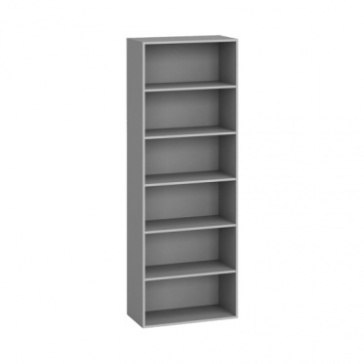 Zdjęcie lub grafika zamieszczona w kolumnie „NAZWA” należy traktować jako ogólno-poglądowe, chyba że inaczej wskazuje poniższy opis3.1rok produkcjinie wcześniej niż 2022r.3.2opisx• podział5 przestrzeni, 4 - półki
(możliwość regulacji położenia półek wraz z systemem mocowania zapobiegający wypadaniu)• materiał• płyta wiórowa kl. E-1 min. 650 kg/m3 +/- 10 %,• pokrycie dwustronnie okleiną HPL,• wieńce górne i dolne z płyty o grubości min. 38 mm,• ścianki boczne i półki z płyty o grubości min. 18 mm,• plecy wykonane z płyty wiórowej o gr. 18 mm mocowane poprzez wpuszczenie w boki konstrukcji,• kolor• pastele - stosowane w pomieszczeniach przeznaczonych do zabawy dzieci • zabezpieczenie• krawędzie zabezpieczone tworzywem ABS min. 2mm w kolorze okleiny z zastosowaniem kleju wodoodpornego poliuretanowego PUR,• dodatkowe mocowane do ściany,• łączenie elementów mebli za pomocą kołków drewnianych oraz połączeń metalowych, zapinki mimośrodowe, wkręty (konfirmaty)• osadzenie• 4 metalowe malowane proszkowo - profil stalowy (grubości 2mm) kwadratowy lub okrągły min. Ø 50 wys. min. 100mm, • stopki wyrównujące nierówności w podłodze o wys. 15mm,lub• cokół metalowy malowany proszkowo o wysokości 10 cm z regulatorem poziomu (regulacja od wewnątrz szafy bez konieczności ich odsuwania), zakres regulacji min.20 mm3.3parametryx• szerokość całkowita1000mm ± 20mm• głębokość całkowita 450mm ± 20mm• wysokość całkowita2100mm ± 20mm4Ce2Ce2Szafa na dokumentację158 szt.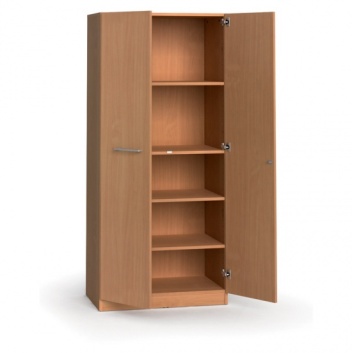 Zdjęcie lub grafika zamieszczona w kolumnie „NAZWA” należy traktować jako ogólno-poglądowe, chyba że inaczej wskazuje poniższy opis4.1rok produkcjinie wcześniej niż 2022r.4.2opisx• ilość drzwi2 – drzwiowa• zamknięciezamykana na klucz, komplet kluczy min. 3 szt.• uchwytymetalowe dwupunktowe, dł. nie mniejsza niż 12cm• podział6 przestrzeni, 5 - półek
(możliwość regulacji położenia półek wraz z systemem mocowania zapobiegający wypadaniu)• materiał• płyta wiórowa kl. E-1 min. 650 kg/m3 +/- 10 %,• fronty pokrycie dwustronnie okleiną HPL,• korpus i plecy pokrycie dwustronnie okleiną – melamina,• wieńce górne i dolne z płyty o grubości min. 38 mm,• ścianki boczne i półki z płyty o grubości min. 18 mm,• plecy wykonane z płyty wiórowej o gr. 18 mm mocowane poprzez wpuszczenie w boki konstrukcji,• kolor okleiny dostosowany do istniejącej zabudowy meblowej w budynku CZMiD tj. Buk Scandic Jasny R24030 SD lub równoważny - słoje biegnące wzdłuż dłuższych krawędzi płyty• zawiasy puszkowe• zabezpieczenie• krawędzie zabezpieczone tworzywem ABS min. 2mm w kolorze okleiny z zastosowaniem kleju wodoodpornego poliuretanowego PUR• łączenie elementów mebli za pomocą kołków drewnianych oraz połączeń metalowych, zapinki mimośrodowe, wkręty (konfirmaty)• osadzenie• 4 metalowe malowane proszkowo - profil stalowy (grubości 2mm) kwadratowy lub okrągły min. Ø 50 wys. min. 100mm, • stopki wyrównujące nierówności w podłodze o wys. 15mmlub• cokół metalowy malowany proszkowo o wysokości 10 cm z regulatorem poziomu (regulacja od wewnątrz szafy bez konieczności ich odsuwania), zakres regulacji min. 20 mm4.3parametryx• szerokość całkowita1000mm ± 20mm• głębokość całkowita  450mm ± 20mm• wysokość całkowita2220mm ± 20mm5Ce2.1Ce2.1Komoda na dokumentację2 szt.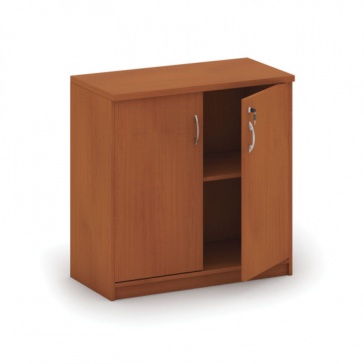 Zdjęcie lub grafika zamieszczona w kolumnie „NAZWA” należy traktować jako ogólno-poglądowe, chyba że inaczej wskazuje poniższy opis5.1rok produkcjinie wcześniej niż 2022r.5.2opisx• ilość drzwi2 – drzwiowa• zamknięciezamykana na klucz, komplet kluczy min. 3 szt.• uchwytymetalowe dwupunktowe, dł. nie mniejsza niż 12 cm• podział3 przestrzeni, 2 - półek
(możliwość regulacji położenia półek wraz z systemem mocowania zapobiegający wypadaniu)• materiał• płyta wiórowa kl. E-1 min. 650 kg/m3 +/- 10 %,• fronty i wieniec górny pokrycie dwustronnie okleiną HPL,• korpus i plecy pokrycie dwustronnie okleiną – melamina,• wieńce górne i dolne z płyty o grubości min. 38 mm,• ścianki boczne i półki z płyty o grubości min. 18 mm,• plecy wykonane z płyty wiórowej o gr. 18 mm mocowane poprzez wpuszczenie w boki konstrukcji,• kolor okleiny dostosowany do istniejącej zabudowy meblowej w budynku CZMiD tj. Buk Scandic Jasny R24030 SD lub równoważny - słoje biegnące wzdłuż dłuższych krawędzi płyty• zawiasy puszkowe• zabezpieczenie• krawędzie zabezpieczone tworzywem ABS min. 2mm w kolorze okleiny z zastosowaniem kleju wodoodpornego poliuretanowego PUR• łączenie elementów mebli za pomocą kołków drewnianych oraz połączeń metalowych, zapinki mimośrodowe, wkręty (konfirmaty)• osadzenie• 4 metalowe malowane proszkowo - profil stalowy (grubości 2mm) kwadratowy lub okrągły min. Ø 50 wys. min. 100mm, • stopki wyrównujące nierówności w podłodze o wys. 15mmlub• cokół metalowy malowany proszkowo o wysokości 10 cm z regulatorem poziomu (regulacja od wewnątrz szafy bez konieczności ich odsuwania), zakres regulacji min. 20mm5.3parametryx• szerokość całkowita1000mm ± 20mm• głębokość całkowita  450mm ± 20mm• wysokość całkowita1100mm ± 20mm6Ce3.1Ce3.1Szafa ubraniowa49 szt.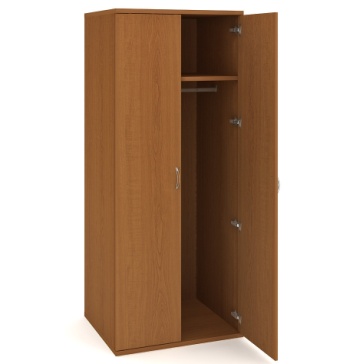 Zdjęcie lub grafika zamieszczona w kolumnie „NAZWA” należy traktować jako ogólno-poglądowe, chyba że inaczej wskazuje poniższy opis6.1rok produkcjinie wcześniej niż 2022r.6.2opisx• ilość drzwi2 – drzwiowa• zamknięciezamykana na klucz, komplet kluczy min. 3 szt.• uchwytymetalowe dwupunktowe, dł. nie mniejsza niż 12 cm• podział• 2 – półki- górna półka na rzeczy osobiste,- dolna półka na obuwie,   (możliwość regulacji położenia  półek    wraz z zabezpieczeniem przed wypadaniem)• metalowy drążek ubraniowy - poprzeczny,• materiał• płyta wiórowa kl. E-1 min. 650 kg/m3 +/- 10 %,• fronty pokrycie dwustronnie okleiną HPL,• korpus i plecy pokrycie dwustronnie okleiną – melamina,• wieńce górne i dolne z płyty o grubości min. 38 mm,• ścianki boczne i półki z płyty o grubości min. 18 mm,• plecy wykonane z płyty wiórowej o gr. 18 mm mocowane poprzez wpuszczenie w boki konstrukcji,• kolor okleiny dostosowany do istniejącej zabudowy meblowej w budynku CZMiD tj. Buk Scandic Jasny R24030 SD lub równoważny - słoje biegnące wzdłuż dłuższych krawędzi płyty• zawiasy puszkowe• zabezpieczenie• krawędzie zabezpieczone tworzywem ABS min. 2mm w kolorze okleiny z zastosowaniem kleju wodoodpornego poliuretanowego PUR• łączenie elementów mebli za pomocą kołków drewnianych oraz połączeń metalowych, zapinki mimośrodowe, wkręty (konfirmaty)• osadzenie• 4 metalowe malowane proszkowo - profil stalowy (grubości 2mm) kwadratowy lub okrągły min. Ø 50 wys. min. 100mm, • stopki wyrównujące nierówności w podłodze o wys.15mmlub• cokół metalowy malowany proszkowo o wysokości 10 cm z regulatorem poziomu (regulacja od wewnątrz szafy bez konieczności ich odsuwania), zakres regulacji min. 20 mm6.3parametryx• szerokość całkowita800mm ± 20mm• głębokość całkowita 600mm ± 20mm• wysokość całkowita2100mm ± 20mm7Db1.1Db1.1Biurko o profilu zamkniętym A37 szt.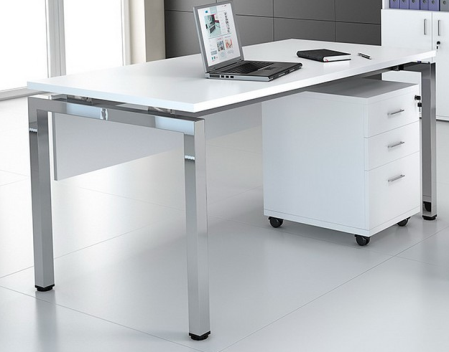 Zdjęcie lub grafika zamieszczona w kolumnie „NAZWA” należy traktować jako ogólno-poglądowe, chyba że inaczej wskazuje poniższy opis7.1rok produkcjinie wcześniej niż 2022r.7.2opisx• blat • płyta wiórowa kl. E-1 min. 650 kg/m3 +/- 10 %, gr. min. 38mm,• pokrycie dwustronnie okleiną HPL,• kolor okleiny dostosowany do istniejącej zabudowy meblowej w budynku CZMiD tj. Buk Scandic Jasny R24030 SD lub równoważny - słoje biegnące wzdłuż dłuższych krawędzi płyty,• przelotki do kabli (miejsce do ustalenia), • organizator kabli - metalowy montowany pod blatem biurka,• konstrukcja• profil stalowy, łączony po obwodzie,• malowana proszkowo kolor z palety RAL• nogi• zabezpieczone przed zarysowaniem posadzki,• metalowe malowane proszkowo - profil stalowy (grubości min. 2mm) kwadratowy lub okrągły min. Ø 50,• stopki wyrównujące nierówności o wysokości 15 mm• osłona frontowa• płyta wiórowa kl. E-1 min. 650 kg/m3 +/- 10 %, gr. min. 18mm,• pokrycie dwustronnie okleiną – melamina,• kolor okleiny dostosowany do istniejącej zabudowy meblowej w budynku CZMiD tj. Buk Scandic Jasny R24030 SD lub równoważny - słoje biegnące wzdłuż dłuższych krawędzi płyty,• wysokość max. 25cm od podłogi do spodu blatu• zabezpieczenie• krawędzie płyt zabezpieczone tworzywem ABS min. 2mm w kolorze okleiny z zastosowaniem kleju wodoodpornego poliuretanowego PUR• kontener• płyta wiórowa kl. E-1 min. 650 kg/m3 +/- 10 %, gr. min. 18mm,• fronty szuflad i blat z płyty pokrytej dwustronnie okleiną HPL, • korpusy z płyty wiórowej dwustronnie laminowanej okleiną – melamina,• wymiary 450*560*550 (±30),• 4 szuflady, system Metalbox z funkcją samodomyku, zamek centralny, kpl. kluczy,• organizer na akcesoria biurowe w górnej szufladzie,• uchwyty metalowe dwupunktowe, dł. nie mniejsza niż 12 cm,• krawędzie płyt zabezpieczone tworzywem ABS min. 2mm w kolorze okleiny z zastosowaniem kleju wodoodpornego poliuretanowego PUR,• na czterech kółkach (dwa kółka z blokadą, wykonane z materiału niebrudzącego podłoża).• stelaż pod komputer • płyta wiórowa kl. E-1 min. 650 kg/m3 +/- 10 %, gr. min. 18mm,• pokrycie dwustronnie okleiną – melamina,• krawędzie płyt zabezpieczone tworzywem ABS min. 2mm w kolorze okleiny z zastosowaniem kleju wodoodpornego poliuretanowego PUR,• montowany do blatu lub konstrukcji biurka, • półka pod klawiaturę • płyta wiórowa kl. E-1 min. 650 kg/m3 +/- 10 %, gr. min. 18mm,• pokrycie dwustronnie okleiną HPL,• krawędzie płyt zabezpieczone tworzywem ABS min. 2mm w kolorze okleiny z zastosowaniem kleju wodoodpornego poliuretanowego PUR• system Metalbox z funkcją samodomyku• montowana do spodu blatu 7.3parametryx• szerokość całkowita1400mm ± 20mm• głębokość całkowita  700mm ± 20mm• wysokość całkowita  750mm ± 20mm8Db1.2.3Db1.2.3Biurko o profilu zamkniętym B139 szt.Zdjęcie lub grafika zamieszczona w kolumnie „NAZWA” należy traktować jako ogólno-poglądowe, chyba że inaczej wskazuje poniższy opis8.1rok produkcjinie wcześniej niż 2022r.8.2opiszgodnie z pkt. nr 7.2dot. Biurka o profilu zamkniętym A - Db1.1 8.3parametryx• szerokość całkowita1600mm ± 20mm• głębokość całkowita  700mm ± 20mm• wysokość całkowita  750mm ± 20mm9Db1.2.4Db1.2.4Biurko o profilu zamkniętym C4 kpl.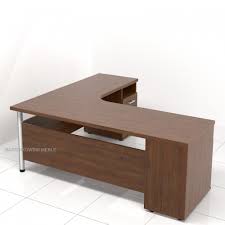 Zdjęcie lub grafika zamieszczona w kolumnie „NAZWA” należy traktować jako ogólno-poglądowe, chyba że inaczej wskazuje poniższy opis9.1rok produkcjinie wcześniej niż 2022r.9.2opiszgodnie z pkt. nr 7.2dot. Biurka o profilu zamkniętym A - Db1.1+ dodatkowy kontener (razem 2 szt. kontenerów)9.3parametryx• szerokość całkowita1500mm ± 20mm i 2200mm ± 20mm (kształt „L”)• głębokość całkowita  700mm ± 20mm• wysokość całkowita  750mm ± 20mm10Db1.2.5Db1.2.5Biurko o profilu zamkniętym D9 szt.Zdjęcie lub grafika zamieszczona w kolumnie „NAZWA” należy traktować jako ogólno-poglądowe, chyba że inaczej wskazuje poniższy opis10.1rok produkcjinie wcześniej niż 2022r.10.2opiszgodnie z pkt. nr 7.2dot. Biurka o profilu zamkniętym A - Db1.110.3parametryx• szerokość całkowita2400mm ± 20mm• głębokość całkowita  600mm ± 20mm• wysokość całkowita  750mm ± 20mm11Db1.2.6Db1.2.6Biurko o profilu zamkniętym E4 szt.Zdjęcie lub grafika zamieszczona w kolumnie „NAZWA” należy traktować jako ogólno-poglądowe, chyba że inaczej wskazuje poniższy opis11.1rok produkcjinie wcześniej niż 2022r.11.2opiszgodnie z pkt. nr 7.2dot. Biurka o profilu zamkniętym A - Db1.111.3parametryx• szerokość całkowita1200mm ± 20mm• głębokość całkowita  600mm ± 20mm• wysokość całkowita  750mm ± 20mm12Db1.2.8Db1.2.8Szafka biurowa 7 szt.Zdjęcie lub grafika zamieszczona w kolumnie „NAZWA” należy traktować jako ogólno-poglądowe, chyba że inaczej wskazuje poniższy opis12.1rok produkcjinie wcześniej niż 2022r.12.2opiszgodnie z pkt. nr 5.2dot. Komoda na dokumentację - Ce2.112.3parametryx• szerokość całkowita 900mm ± 20mm• głębokość całkowita 600mm ± 20mm• wysokość całkowita 750mm ± 20mm1313Db4.1Stolik / Ława typ A49 szt.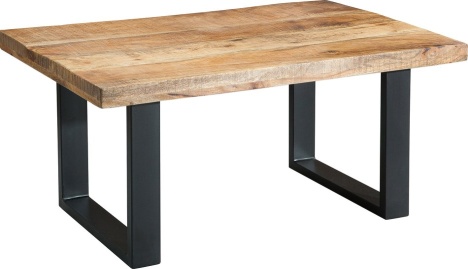 Zdjęcie lub grafika zamieszczona w kolumnie „NAZWA” należy traktować jako ogólno-poglądowe, chyba że inaczej wskazuje poniższy opis13.113.1rok produkcjinie wcześniej niż 2022r.nie wcześniej niż 2022r.13.213.2opisxx• blat • płyta wiórowa kl. E-1 min. 650 kg/m3 +/- 10 %, gr. min. 38mm,• pokrycie dwustronnie okleiną HPL,• kolor okleiny dostosowany do istniejącej zabudowy meblowej w budynku CZMiD tj. Buk Scandic Jasny R24030 SD lub równoważny - słoje biegnące wzdłuż dłuższych krawędzi płyty,• krawędzie płyt zabezpieczone tworzywem ABS min. 2mm w kolorze okleiny z zastosowaniem kleju wodoodpornego poliuretanowego PUR• płyta wiórowa kl. E-1 min. 650 kg/m3 +/- 10 %, gr. min. 38mm,• pokrycie dwustronnie okleiną HPL,• kolor okleiny dostosowany do istniejącej zabudowy meblowej w budynku CZMiD tj. Buk Scandic Jasny R24030 SD lub równoważny - słoje biegnące wzdłuż dłuższych krawędzi płyty,• krawędzie płyt zabezpieczone tworzywem ABS min. 2mm w kolorze okleiny z zastosowaniem kleju wodoodpornego poliuretanowego PUR• konstrukcja• profil stalowy, łączony po obwodzie,• malowana proszkowo kolor z palety RAL• profil stalowy, łączony po obwodzie,• malowana proszkowo kolor z palety RAL• nogi• zabezpieczone przed zarysowaniem posadzki,• metalowe malowane proszkowo - profil stalowy (grubości min. 2mm) kwadratowy lub okrągły min. Ø 50,• stopki wyrównujące nierówności o wysokości 15 mm• zabezpieczone przed zarysowaniem posadzki,• metalowe malowane proszkowo - profil stalowy (grubości min. 2mm) kwadratowy lub okrągły min. Ø 50,• stopki wyrównujące nierówności o wysokości 15 mm13.313.3parametryxx• szerokość całkowita600mm ± 20mm600mm ± 20mm• głębokość całkowita600mm ± 20mm600mm ± 20mm• wysokość całkowita600mm ± 20mm600mm ± 20mm1414Db4.1.1Stolik / Ława typ B8 szt.8 szt.Zdjęcie lub grafika zamieszczona w kolumnie „NAZWA” należy traktować jako ogólno-poglądowe, chyba że inaczej wskazuje poniższy opisZdjęcie lub grafika zamieszczona w kolumnie „NAZWA” należy traktować jako ogólno-poglądowe, chyba że inaczej wskazuje poniższy opis14.114.1rok produkcjinie wcześniej niż 2022r.nie wcześniej niż 2022r.14.214.2opisxx• blat • płyta wiórowa kl. E-1 min. 650 kg/m3 +/- 10 %, gr. min. 38mm,• pokrycie dwustronnie okleiną HPL,• kolor okleiny dostosowany do istniejącej zabudowy meblowej w budynku CZMiD tj. Buk Scandic Jasny R24030 SD lub równoważny - słoje biegnące wzdłuż dłuższych krawędzi płyty,• krawędzie płyt zabezpieczone tworzywem ABS min. 2mm w kolorze okleiny z zastosowaniem kleju wodoodpornego poliuretanowego PUR• płyta wiórowa kl. E-1 min. 650 kg/m3 +/- 10 %, gr. min. 38mm,• pokrycie dwustronnie okleiną HPL,• kolor okleiny dostosowany do istniejącej zabudowy meblowej w budynku CZMiD tj. Buk Scandic Jasny R24030 SD lub równoważny - słoje biegnące wzdłuż dłuższych krawędzi płyty,• krawędzie płyt zabezpieczone tworzywem ABS min. 2mm w kolorze okleiny z zastosowaniem kleju wodoodpornego poliuretanowego PUR• konstrukcja• profil stalowy, łączony po obwodzie,• malowana proszkowo kolor z palety RAL• profil stalowy, łączony po obwodzie,• malowana proszkowo kolor z palety RAL• nogi• zabezpieczone przed zarysowaniem posadzki,• metalowe malowane proszkowo - profil stalowy (grubości min. 2mm)kwadratowy lub okrągły min. Ø 50,• stopki wyrównujące nierówności o wysokości 15 mm• zabezpieczone przed zarysowaniem posadzki,• metalowe malowane proszkowo - profil stalowy (grubości min. 2mm)kwadratowy lub okrągły min. Ø 50,• stopki wyrównujące nierówności o wysokości 15 mm14.314.3parametryxx• szerokość całkowita1200mm ± 20mm1200mm ± 20mm• głębokość całkowita600mm ± 20mm600mm ± 20mm• wysokość całkowita600mm ± 20mm600mm ± 20mm1515Ea4Ławka szkolna4 szt.4 szt.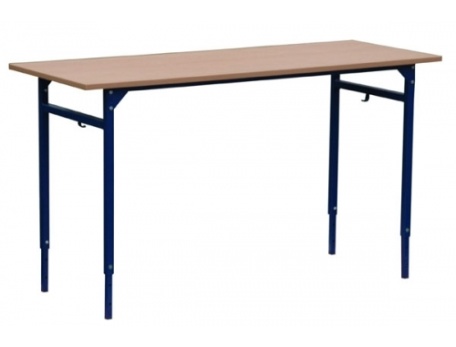 Zdjęcie lub grafika zamieszczona w kolumnie „NAZWA” należy traktować jako ogólno-poglądowe, chyba że inaczej wskazuje poniższy opisZdjęcie lub grafika zamieszczona w kolumnie „NAZWA” należy traktować jako ogólno-poglądowe, chyba że inaczej wskazuje poniższy opis15.115.1rok produkcjinie wcześniej niż 2022r.nie wcześniej niż 2022r.15.215.2opisxx• blat • płyta meblowa  min gr. 18mm,
• krawędzie zabezpieczone tworzywem PCV min. 2mm• płyta meblowa  min gr. 18mm,
• krawędzie zabezpieczone tworzywem PCV min. 2mm• konstrukcjaprofil stalowy, łączony po obwodzie, malowany proszkowo, profil stalowy, łączony po obwodzie, malowany proszkowo, • nogi• zabezpieczone przed zarysowaniem posadzki,• metalowe profil stalowy kwadratowy lub okrągły min. Ø25, • wysokość regulowana• zabezpieczone przed zarysowaniem posadzki,• metalowe profil stalowy kwadratowy lub okrągły min. Ø25, • wysokość regulowana• certyfikaty• wymagany Certyfikat Cobrabid dopuszczający do użytkowania w jednostkach oświatowych• wymagany Certyfikat Cobrabid dopuszczający do użytkowania w jednostkach oświatowych15.315.3parametryxx• szerokość całkowita1300mm ± 20mm1300mm ± 20mm• głębokość całkowita  500mm ± 20mm  500mm ± 20mm• wysokość całkowita590 - 820mm ± 20mm590 - 820mm ± 20mm1616Ea5.1Stół konferencyjny6 szt.6 szt.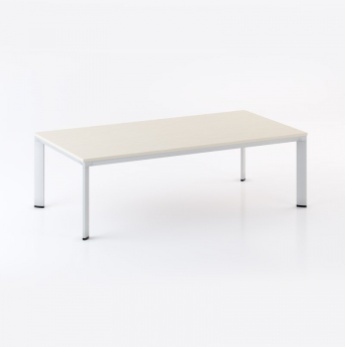 Zdjęcie lub grafika zamieszczona w kolumnie „NAZWA” należy traktować jako ogólno-poglądowe, chyba że inaczej wskazuje poniższy opisZdjęcie lub grafika zamieszczona w kolumnie „NAZWA” należy traktować jako ogólno-poglądowe, chyba że inaczej wskazuje poniższy opis16.116.1rok produkcjinie wcześniej niż 2022r.nie wcześniej niż 2022r.16.216.2opisxx• blat • płyta wiórowa kl. E-1 min. 650 kg/m3 +/- 10 %, gr. min. 38mm,• pokrycie dwustronnie okleiną HPL,• kolor okleiny dostosowany do istniejącej zabudowy meblowej w budynku CZMiD tj. Buk Scandic Jasny R24030 SD lub równoważny - słoje biegnące wzdłuż dłuższych krawędzi płyty,• krawędzie płyt zabezpieczone tworzywem ABS min. 2mm w kolorze okleiny z zastosowaniem kleju wodoodpornego poliuretanowego PUR• płyta wiórowa kl. E-1 min. 650 kg/m3 +/- 10 %, gr. min. 38mm,• pokrycie dwustronnie okleiną HPL,• kolor okleiny dostosowany do istniejącej zabudowy meblowej w budynku CZMiD tj. Buk Scandic Jasny R24030 SD lub równoważny - słoje biegnące wzdłuż dłuższych krawędzi płyty,• krawędzie płyt zabezpieczone tworzywem ABS min. 2mm w kolorze okleiny z zastosowaniem kleju wodoodpornego poliuretanowego PUR• konstrukcja• profil stalowy, łączony po obwodzie,• malowana proszkowo kolor z palety RAL• profil stalowy, łączony po obwodzie,• malowana proszkowo kolor z palety RAL• nogi• zabezpieczone przed zarysowaniem posadzki,• metalowe malowane proszkowo - profil stalowy (grubości min. 2mm) kwadratowy lub okrągły min. Ø 50,• stopki wyrównujące nierówności o wysokości 15 mm• zabezpieczone przed zarysowaniem posadzki,• metalowe malowane proszkowo - profil stalowy (grubości min. 2mm) kwadratowy lub okrągły min. Ø 50,• stopki wyrównujące nierówności o wysokości 15 mm16.316.3parametryxx• szerokość całkowita3000mm ± 20mm3000mm ± 20mm• głębokość całkowita1200mm ± 20mm1200mm ± 20mm• wysokość całkowita  750mm ± 20mm  750mm ± 20mm1717MPStolik + 1 krzesło przedszkolne24 kpl.24 kpl.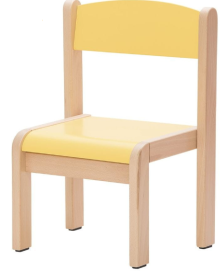 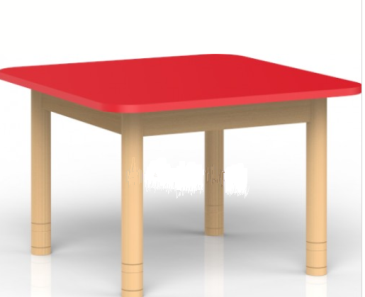 Zdjęcie lub grafika zamieszczona w kolumnie „NAZWA” należy traktować jako ogólno-poglądowe, chyba że inaczej wskazuje poniższy opisZdjęcie lub grafika zamieszczona w kolumnie „NAZWA” należy traktować jako ogólno-poglądowe, chyba że inaczej wskazuje poniższy opis17.117.1rok produkcjinie wcześniej niż 2022r.nie wcześniej niż 2022r.17.217.2stolik opisxx• blat • płyta meblowa  gr. 18mm,
• krawędzie zabezpieczone tworzywem PCV min. 2mm• płyta meblowa  gr. 18mm,
• krawędzie zabezpieczone tworzywem PCV min. 2mm• stelaż• z lakierowanego naturalnego drewna bukowego• z lakierowanego naturalnego drewna bukowego• nogi• zabezpieczone przed zarysowaniem posadzki,
• regulowana wysokość• zabezpieczone przed zarysowaniem posadzki,
• regulowana wysokość17.317.3stolik parametryxx• szerokość całkowita700mm ± 50mm700mm ± 50mm• głębokość całkowita700mm ± 50mm700mm ± 50mm• wysokość całkowita460-590mm ± 50mm460-590mm ± 50mm17.417.4krzesełko opisxx• stelaż• lite/ klejone  drewno np. bukowe• lite/ klejone  drewno np. bukowe• siedzisko i oparcie• sklejka profilowana pokryta ekologiczną farbą wodną• sklejka profilowana pokryta ekologiczną farbą wodną• nogi• zabezpieczone przed zarysowaniem posadzki,• zabezpieczone przed zarysowaniem posadzki,17.517.5krzesełko parametryxx• wysokość siedziska350mm ± 50mm350mm ± 50mm1818MP-4Stolik + 4 krzesełka przedszkolne2 kpl.2 kpl.Zdjęcie lub grafika zamieszczona w kolumnie „NAZWA” należy traktować jako ogólno-poglądowe, chyba że inaczej wskazuje poniższy opisZdjęcie lub grafika zamieszczona w kolumnie „NAZWA” należy traktować jako ogólno-poglądowe, chyba że inaczej wskazuje poniższy opis18.118.1rok produkcjinie wcześniej niż 2022r.nie wcześniej niż 2022r.18.218.2stolik opisxx• blat • płyta meblowa  gr. 18mm,
• krawędzie zabezpieczone tworzywem PCV min. 2mm• płyta meblowa  gr. 18mm,
• krawędzie zabezpieczone tworzywem PCV min. 2mm• stelaż• z lakierowanego naturalnego drewna bukowego• z lakierowanego naturalnego drewna bukowego• nogi• zabezpieczone przed zarysowaniem posadzki,
• regulowana wysokość• zabezpieczone przed zarysowaniem posadzki,
• regulowana wysokość18.318.3stolik parametryxx• szerokość całkowita700mm ± 50mm700mm ± 50mm• głębokość całkowita700mm ± 50mm700mm ± 50mm• wysokość całkowita460-590mm ± 50mm460-590mm ± 50mm18.418.4krzesełko opisxx• stelaż• lite/ klejone  drewno np. bukowe• lite/ klejone  drewno np. bukowe• siedzisko i oparcie• sklejka profilowana pokryta ekologiczną farbą wodną• sklejka profilowana pokryta ekologiczną farbą wodną• nogi• zabezpieczone przed zarysowaniem posadzki,• zabezpieczone przed zarysowaniem posadzki,18.518.54 krzesełka parametryxx• wysokość siedziska350mm ± 50mm350mm ± 50mm1919Sz-bSzafka nad biurko typ A109 szt. 109 szt. 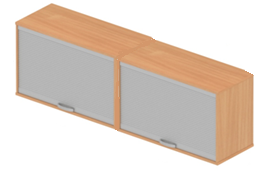 Zdjęcie lub grafika zamieszczona w kolumnie „NAZWA” należy traktować jako ogólno-poglądowe, chyba że inaczej wskazuje poniższy opisZdjęcie lub grafika zamieszczona w kolumnie „NAZWA” należy traktować jako ogólno-poglądowe, chyba że inaczej wskazuje poniższy opis19.119.1rok produkcjinie wcześniej niż 2022r.nie wcześniej niż 2022r.19.219.2opisxx• ilość drzwi2*2 – drzwiowa lub 2 żaluzje2*2 – drzwiowa lub 2 żaluzje• zamknięciezamykana na klucz, komplet kluczy min. 3 szt.zamykana na klucz, komplet kluczy min. 3 szt.• uchwytymetalowe dwupunktowe, dł. nie mniejsza niż 12 cmmetalowe dwupunktowe, dł. nie mniejsza niż 12 cm• materiał• płyta wiórowa kl. E-1 min. 650 kg/m3 +/- 10 %,• fronty pokrycie dwustronnie okleiną HPL,• korpus i plecy pokrycie dwustronnie okleiną – melamina,• wieńce górne i dolne z płyty o grubości min. 26 mm,• ścianki boczne i półki z płyty o grubości min. 18 mm,• plecy wykonane z płyty wiórowej o gr. 18 mm mocowane poprzez wpuszczenie w boki konstrukcji,• kolor okleiny dostosowany do istniejącej zabudowy meblowej w budynku CZMiD tj. Buk Scandic Jasny R24030 SD lub równoważny - słoje biegnące wzdłuż dłuższych krawędzi płyty,• zawiasy puszkowe• płyta wiórowa kl. E-1 min. 650 kg/m3 +/- 10 %,• fronty pokrycie dwustronnie okleiną HPL,• korpus i plecy pokrycie dwustronnie okleiną – melamina,• wieńce górne i dolne z płyty o grubości min. 26 mm,• ścianki boczne i półki z płyty o grubości min. 18 mm,• plecy wykonane z płyty wiórowej o gr. 18 mm mocowane poprzez wpuszczenie w boki konstrukcji,• kolor okleiny dostosowany do istniejącej zabudowy meblowej w budynku CZMiD tj. Buk Scandic Jasny R24030 SD lub równoważny - słoje biegnące wzdłuż dłuższych krawędzi płyty,• zawiasy puszkowe• zabezpieczenie• krawędzie zabezpieczone tworzywem ABS min. 2mm w kolorze okleiny z zastosowaniem kleju wodoodpornego poliuretanowego PUR• łączenie elementów mebli za pomocą kołków drewnianych oraz połączeń metalowych, zapinki mimośrodowe, wkręty (konfirmaty)• krawędzie zabezpieczone tworzywem ABS min. 2mm w kolorze okleiny z zastosowaniem kleju wodoodpornego poliuretanowego PUR• łączenie elementów mebli za pomocą kołków drewnianych oraz połączeń metalowych, zapinki mimośrodowe, wkręty (konfirmaty)• montaż• bezpieczny w użytkowaniu po montażu do ścianek działowych z płyt g/k• bezpieczny w użytkowaniu po montażu do ścianek działowych z płyt g/k19.319.3parametryxx• szerokość całkowita1600mm ± 10mm1600mm ± 10mm• głębokość całkowita  365mm ± 10mm  365mm ± 10mm• wysokość bez ścianek opartych na biurku  400mm ± 10mm  400mm ± 10mm2020Sz-b1Szafka nad biurko typ B1 szt. 1 szt. 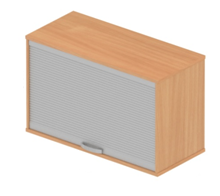 Zdjęcie lub grafika zamieszczona w kolumnie „NAZWA” należy traktować jako ogólno-poglądowe, chyba że inaczej wskazuje poniższy opisZdjęcie lub grafika zamieszczona w kolumnie „NAZWA” należy traktować jako ogólno-poglądowe, chyba że inaczej wskazuje poniższy opis20.120.1rok produkcjinie wcześniej niż 2022r.nie wcześniej niż 2022r.20.220.2opisxx• ilość drzwi2 – drzwiowa lub żaluzja2 – drzwiowa lub żaluzja• zamknięciezamykana na klucz, komplet kluczy min. 3 szt.zamykana na klucz, komplet kluczy min. 3 szt.• uchwytymetalowe dwupunktowe, dł. nie mniejsza niż 12 cmmetalowe dwupunktowe, dł. nie mniejsza niż 12 cm• materiał• płyta wiórowa kl. E-1 min. 650 kg/m3 +/- 10 %,• fronty pokrycie dwustronnie okleiną HPL,• korpus i plecy pokrycie dwustronnie okleiną – melamina,• wieńce górne i dolne z płyty o grubości min. 26 mm,• ścianki boczne i półki z płyty o grubości min. 18 mm,• plecy wykonane z płyty wiórowej o gr. 18 mm mocowane poprzez wpuszczenie w boki konstrukcji,• kolor okleiny dostosowany do istniejącej zabudowy meblowej w budynku CZMiD tj. Buk Scandic Jasny R24030 SD lub równoważny - słoje biegnące wzdłuż dłuższych krawędzi płyty• zawiasy puszkowe• płyta wiórowa kl. E-1 min. 650 kg/m3 +/- 10 %,• fronty pokrycie dwustronnie okleiną HPL,• korpus i plecy pokrycie dwustronnie okleiną – melamina,• wieńce górne i dolne z płyty o grubości min. 26 mm,• ścianki boczne i półki z płyty o grubości min. 18 mm,• plecy wykonane z płyty wiórowej o gr. 18 mm mocowane poprzez wpuszczenie w boki konstrukcji,• kolor okleiny dostosowany do istniejącej zabudowy meblowej w budynku CZMiD tj. Buk Scandic Jasny R24030 SD lub równoważny - słoje biegnące wzdłuż dłuższych krawędzi płyty• zawiasy puszkowe• zabezpieczenie• krawędzie zabezpieczone tworzywem ABS min. 2mm w kolorze okleiny z zastosowaniem kleju wodoodpornego poliuretanowego PUR• łączenie elementów mebli za pomocą kołków drewnianych oraz połączeń metalowych, zapinki mimośrodowe, wkręty (konfirmaty)• krawędzie zabezpieczone tworzywem ABS min. 2mm w kolorze okleiny z zastosowaniem kleju wodoodpornego poliuretanowego PUR• łączenie elementów mebli za pomocą kołków drewnianych oraz połączeń metalowych, zapinki mimośrodowe, wkręty (konfirmaty)• montaż• bezpieczny w użytkowaniu po montażu do ścianek działowych z płyt g/k• bezpieczny w użytkowaniu po montażu do ścianek działowych z płyt g/k20.320.3parametryxx• szerokość całkowita800mm ± 10mm800mm ± 10mm• głębokość całkowita365mm ± 10mm365mm ± 10mm• wysokość bez ścianek opartych na biurku400mm ± 10mm400mm ± 10mm2121Ca1.1Szafa 60*60*200 (wbudowana)4 szt. 4 szt. 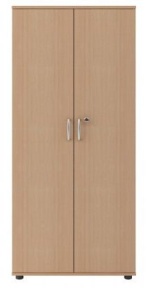 Zdjęcie lub grafika zamieszczona w kolumnie „NAZWA” należy traktować jako ogólno-poglądowe, chyba że inaczej wskazuje poniższy opisZdjęcie lub grafika zamieszczona w kolumnie „NAZWA” należy traktować jako ogólno-poglądowe, chyba że inaczej wskazuje poniższy opis21.121.1rok produkcjinie wcześniej niż przed 2022r.nie wcześniej niż przed 2022r.21.221.2opisxx• montowana we wnęce• montowana we wnęce• 1 – drzwiowa,• 1 – drzwiowa,• zamykana, komplet kluczy min. 2 szt.,• zamykana, komplet kluczy min. 2 szt.,• płyta meblowa HPL gr. 18mm,• kolor okleiny dostosowany do istniejącej zabudowy meblowej w budynku CZMiD,• krawędzie zabezpieczone tworzywem PCV min. 2mm• płyta meblowa HPL gr. 18mm,• kolor okleiny dostosowany do istniejącej zabudowy meblowej w budynku CZMiD,• krawędzie zabezpieczone tworzywem PCV min. 2mm• górna półka na rzeczy osobiste,
• dolna półka na obuwie,
• drążek ubraniowy poprzeczny,• górna półka na rzeczy osobiste,
• dolna półka na obuwie,
• drążek ubraniowy poprzeczny,• uchwyty metalowe drzwi dwupunktowe, dł. nie mniejsza niż 12 cm• uchwyty metalowe drzwi dwupunktowe, dł. nie mniejsza niż 12 cm• nogi• osadzona na 4 – nóżkach min. 100mm,
• stopki wyrównujące nierówności  o wys. 15 mm• osadzona na 4 – nóżkach min. 100mm,
• stopki wyrównujące nierówności  o wys. 15 mm21.321.3parametryxx• szerokość całkowita600mm ± 30mm600mm ± 30mm• głębokość całkowita600mm ± 30mm600mm ± 30mm• wysokość całkowita2000mm ± 30mm2000mm ± 30mmLP.PRZEDMIOT ZAMÓWIENIASYMBOLILOŚĆ (szt./kpl.)CENA JEDNOSTKOWA
NETTO w ZŁSTAWKA VAT
w %CENA JEDNOSTKOWA
BRUTTO w ZŁWARTOŚĆ BRUTTO W ZŁ(8=4*7)123456781Regał gabinetowyCe1252Regał gabinetowy bez elementów metalowychCe1a23Regał na zabawkiCe1.124Szafa na dokumentacjęCe21585Komoda na dokumentacjęCe2.126Szafa ubraniowaCe3.1497Biurko o profilu zamkniętym ADb1.1378Biurko o profilu zamkniętym BDb1.2.31399Biurko o profilu zamkniętym CDb1.2.4410Biurko o profilu zamkniętym DDb1.2.5111Biurko o profilu zamkniętym EDb1.2.6912Szafka biurowaDb1.2.8713Stolik / Ława typ ADb4.14914Stolik / Ława typ BDb4.1.1815Ławka szkolnaEa4416Stół konferencyjnyEa5.1617Stolik + krzesło przedszkolneMP2418Stolik + 4 krzesła przedszkolneMP-4219Szafka nad biurko typ ASz-b10920Szafka nad biurko typ BSz-b1121Szafa  60*60*200 (wbudowana)Ca1.14RAZEMRAZEMRAZEMRAZEMRAZEMRAZEMRAZEM1.Przedmiotem zamówienia jest dostawa, montaż, rozmieszczenie elementów wyposażenia w pomieszczeniach wskazanych przez Zamawiającego.2.Wykonawca gwarantuje, że elementy objęte przedmiotem zamówienia spełniać będą wszystkie – wskazane powyżej warunki opisu przedmiotu zamówienia i posiada karty katalogowe/karty wyrobów gotowych lub półproduktów, w których będzie przedstawiony przedmiot zamówienia oraz potwierdzone jego parametry (karta winna zawierać co najmniej wymagane w opisie parametry), karta musi zawierać informację z nazwą, symbolem/numerem katalogowym przedmiotu oraz nazwę producenta.3.Wykonawca oświadcza, że materiały zużyte do produkcji wyrobów będących przedmiotem zamówienia posiadać będą wszelkie wymagane prawem atesty i certyfikaty dopuszczające ich stosowanie. 4.Wykonawca przekazuje Zamawiającemu stosowne dokumenty, o których mowa w pkt 2 i 3 wraz ze składaną ofertą. 5.Kolory wyposażenia ze standardowej palety kolorów (wzornik RAL) zostaną uzgodnione z Użytkownikiem w terminie 5 dni od daty podpisania umowy. 6.Wykonawca zobowiązuje się do przybycia do siedziby Zamawiającego w terminie 5 dni od daty podpisania umowy, w celu przeprowadzenia oględzin pomieszczeń oraz doprecyzowania rozmieszczenia oraz wymiarów wyposażenia. 7.Wykonawca zobowiązuje się do uzgodnienia z Zamawiającym daty dostawy i montażu elementów wyposażenia w terminie nie krótszym niż 3 dni robocze przed planowanym terminem dostawy. 8.Wykonawca zobowiązuje się do utylizacji na własny koszt poza terenem Zamawiającego, zbędnych opakowań przedmiotu zamówienia oraz naprawy na własny koszt szkód w infrastrukturze i istniejącym wyposażeniu Zamawiającego powstałych na skutek dostawy, montażu i rozmieszczenia elementów przedmiotowego wyposażenia.9.Wykonawca zobowiązuje się do trwałego (materiał odporny na zmywanie i działanie środków dezynfekcyjnych) oznakowania w widocznym miejscu przedmiotu zamówienia, wg wzoru symboli przekazanych przez Zamawiającego (tj. logo UE; CZMiD).10.Wykonawca zobowiązuje się do udzielenia gwarancji na przedmiot zamówienia na okres ……… miesięcy.11.Wykonawca oferuje realizację niniejszego zamówienia za cenę:……………………….. złotych słownie złotych:………………………………………………………………………….………………….……, dnia ……………2022 r.……………………………………….podpis  osoby  lub  osób  upoważnionychdo  reprezentowania  Wykonawcy